Map of the Course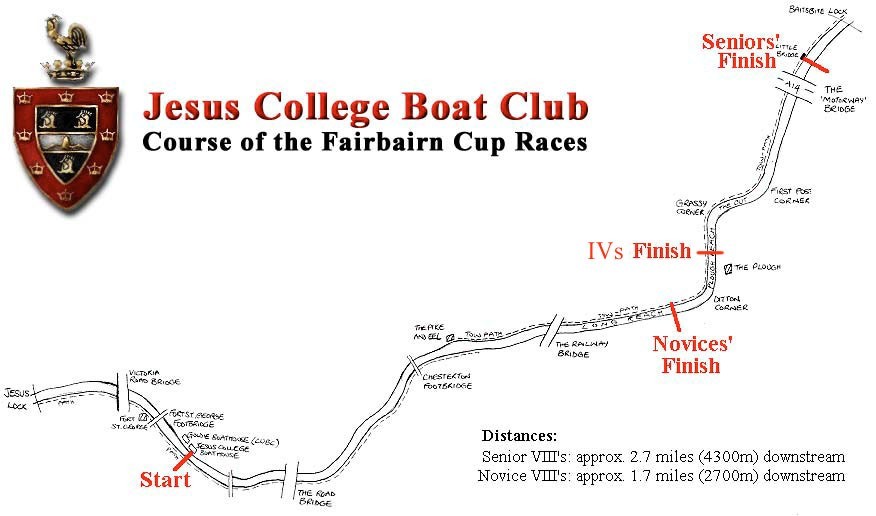 Finish Marshalling Circulation Pattern for Seniors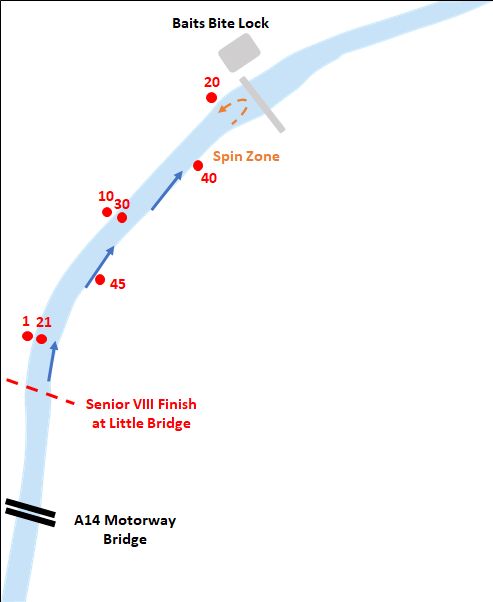 Finish Marshalling Pattern for Novices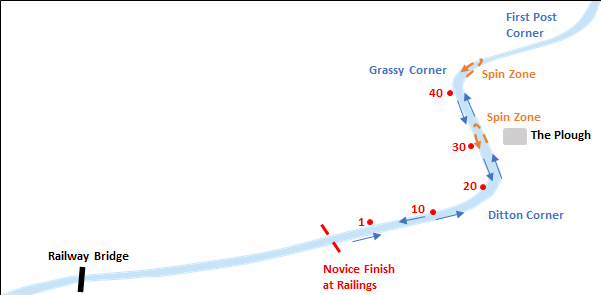 Start Marshalling Circulation Pattern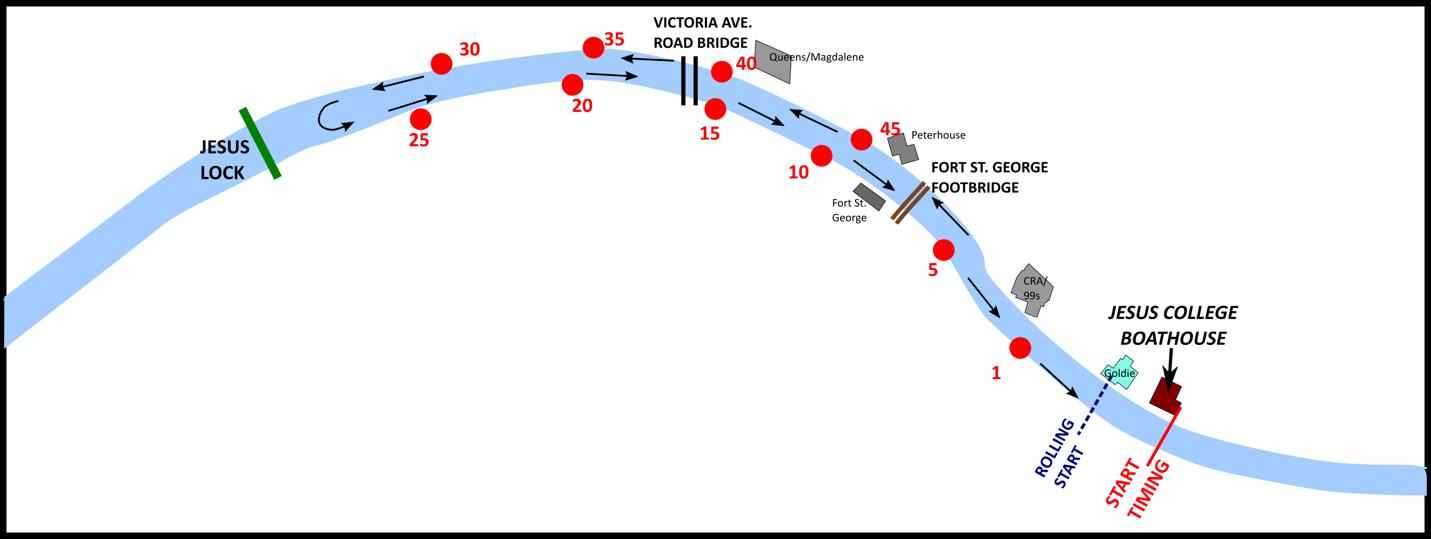 